 22 декабря 2023 года в группе 9 совместно с родителями и сотрудниками ГИБДД прошло развлечение для детей квест-игра
"В поисках новогодних подарков ".
   В гости к ребятам приходил Дед Мороз. Дети учили его соблюдать правила дорожного движения и помогли найти подарки.
 Сотрудники ГИБДД Маргулис В.С. и Михайлов А.А. напомнили     родителям и детям о правилах поведения на дороге и подарили подарки.

смотри ссылку в ВКонтакте                                            video-0098c18ae8d97c5a517eaa6cae51b45f-V.mp4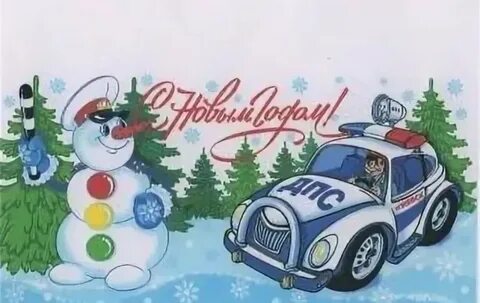 